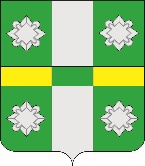 Российская ФедерацияДУМАТайтурского городского поселенияУсольского муниципального районаИркутской областиРЕШЕНИЕ От 28.09.2022г.								№8р.п. ТайтуркаОб утверждении графика приёма граждан депутатами ДумыТайтурского городского поселения Усольского муниципального района Иркутской области на 2022 годВ соответствии с Федеральным законом от 06.10.2003 г. № 131- ФЗ «Об общих принципах организации местного самоуправления в Российской Федерации», руководствуясь ст.ст. 31, 47 Устава Тайтурского муниципального образования, Дума Тайтурского городского поселения Усольского муниципального района Иркутской областиРЕШИЛА:1. Определить днем приема по личным вопросам граждан депутатами Думы Тайтурского городского поселения Усольского муниципального района Иркутской области первую пятницу каждого месяца с 16:00 до 18:00.2.	Утвердить график приёма граждан депутатами Думы Тайтурского городского поселения Усольского муниципального района Иркутской области на 2022 год (Приложение №1).3. Секретарю  Тайтурского городского поселения Усольского муниципального района Иркутской области  (Гурьевой А.О.) направить настоящее решение  главе Тайтурского городского поселения Усольского муниципального района Иркутской области для  опубликования в газете «Новости» и на официальном сайте администрации Тайтурского городского поселения Усольского муниципального района Иркутской области (www.taiturka.irkmo.ru) в информационной - телекоммуникационной сети «Интернет».Подготовил: Ведущий специалист администрации по кадровым вопросам и делопроизводству _____________А.О. Гурьева«     »			2022г.Проверил: Главный специалист администрации по юридическим вопросам и нотариальным действиям _____________О.В. Мунтян«     »			2022г.Приложение № 1к решению Думы Тайтурского городскогопоселения Усольского муниципального района Иркутской области№8 от 28.09.2022г.График приема граждан депутатами Думы Тайтурского городского поселения Усольского муниципального района Иркутской области пятого созываПредседатель Думы Тайтурского городского поселения Усольского муниципального района Иркутской области                                                                                                              М.А. ЕршовПредседатель Думы Тайтурского  городского поселения Усольского муниципального района Иркутской областиГлава Тайтурского  городского поселения Усольского муниципального района Иркутской области                  М.А. ЕршовС.В. Буяков07.10.2022г.11.11.2022г.11.11.2022г.02.12.2022г.02.12.2022г.Ершов М.А.Ершов М.А.Афанасьева Т.В.Афанасьева Т.В.Бабенко В.ГБабенко В.Г